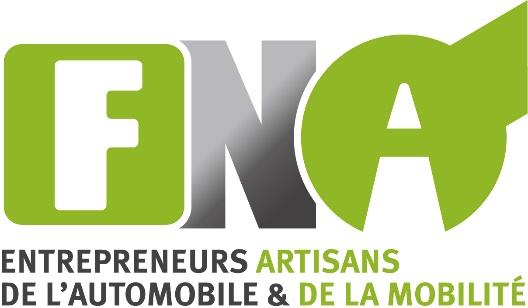 Fiche Navette Si vous ne parvenez pas à avoir accès à une donnée technique ou générée par le véhicule essentielles à votre réparation / intervention, vous pouvez remplir ce document et nous l'expédier par E-mail à :  contact@fna.fr 
Par ces exemples, vous aiderez tous les réparateurs à pourvoir continuer à exercer leurs métiers en toute indépendance. 

C’est simple :   * Immatriculation du véhicule                                                                           * Nature de l’intervention : * Données techniques/générées/ non disponibles/Difficiles d’acces   :* Les freins que vous rencontrez (détaillez vos démarches) * Pour debloquer la situation, qu’avez vous dû faire * = Indispensable – Vous pouvez joindre toutes pièces utiles à la compréhension.Raison sociale :                                                                                             Adhérent FNA : OUI         NON                 Nom :Prénom :Adresse : Code postal :Ville :  N° Mobile :Email :